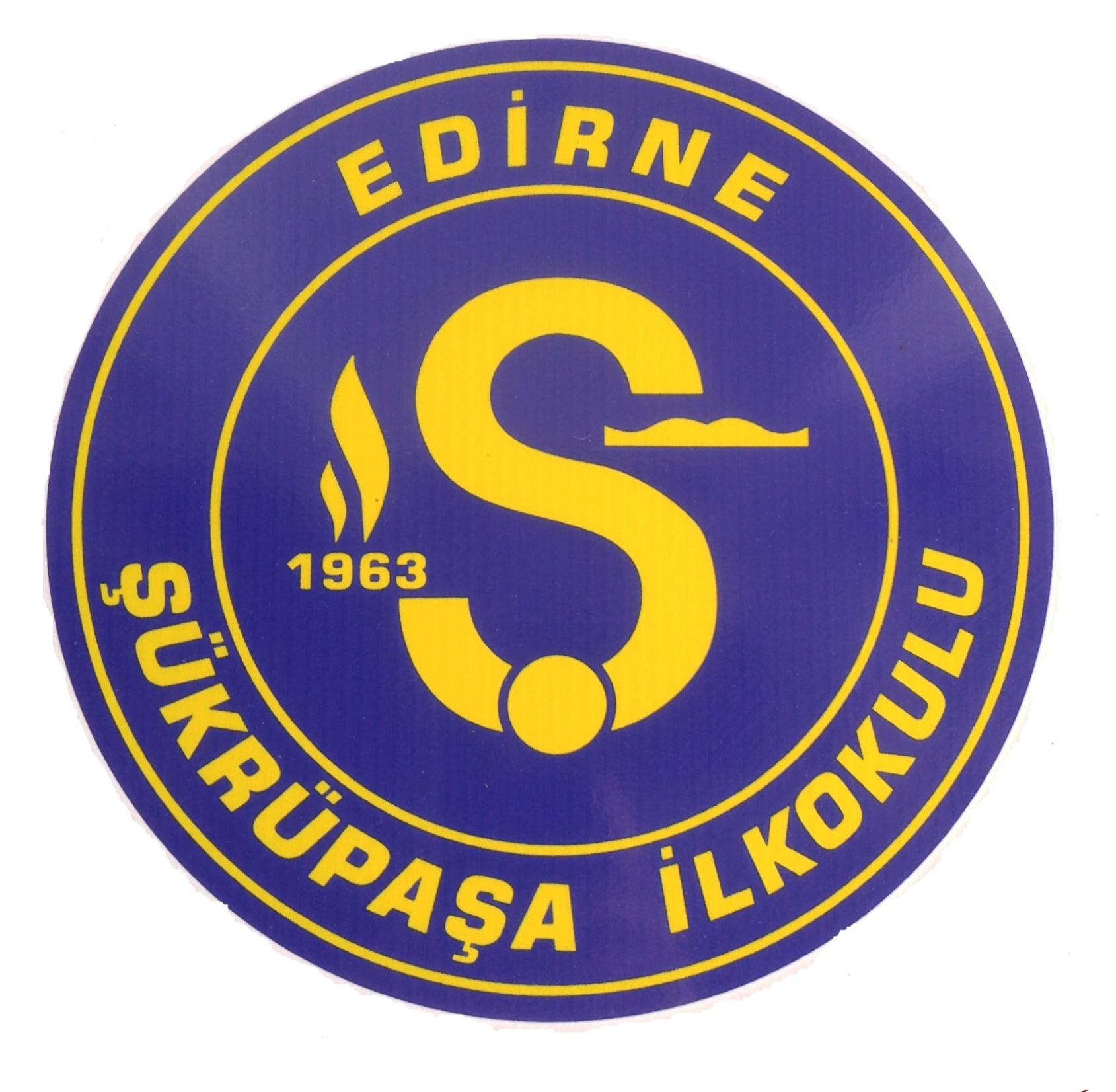 T.CEDİRNE VALİLİĞİŞÜKRÜPAŞA İLKOKULU2017-2018 EĞİTİM ÖĞRETİM YILI4/C Sınıfı Yıl Sonu Anısı                                         Sayın:………………………………………………………………..  2017-2018 Eğitim Öğretim Yılında 4.sınıfı başarıyla bitirdiniz.4 yıl boyunca gösterdiğiniz başarılı  ve özverili çalışmalarınızdan dolayı tebrik eder,başarılarınızın devamı dilerim.08/06/2018                  Nigar PEHLİVAN                                    Dursun KARABULUT                     Sınıf Öğretmeni                                           OKUL MÜDÜRÜ